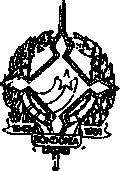 GOVERNO DO ESTADO DE RONDÔNIA. GOVERNADORIADECRETO N. 1052  DE 22 DE ABRIL DE 1 98 30 GOVERNADOR DO ESTADO DE RONDÔNIA, usando das atribuições que lhe confere a Lei Complementar n. 41 de 22 de dezembro de 1981,  RESOLVE:19 - Remover da Procuradoria Geral para a Secreta ria de Estado da Administração, os servido res a seguir relacionados:VANILDE NUNES ARANTES Cadastro n. 16,014FRANCISCO CÉSAR TRINDADE REGO Cadastro n. 14,399NELSON VIOLIN Cadastro n. 2 0,84 0ANA ISOLDA ANTUNES BARBOSA Cadastro n. 14.503ROBERTO DE OLIVEIRA FRANCO Cadastro n. 17,82 3HENRIQUE CLOS Cadastro n. 19,59 0LÚCIA VITORINO ROSÁRIO Cadastro n. 20,841CARLOS ALBERTO MUNIZ FERREIRA Cadastro n. 12.164JORGE TEIXEIRA DE OLIVEIRAGOVERNADOR&&\k%&rS>**-.* \v^GOVERNO DO ESTADO DE RONDÔNIAGOVERNADORIAJOSÉ ROBERTO VASQUES FREIRAS Cadastro n. 20,692CELSO LACHICadastro n. 00,131 .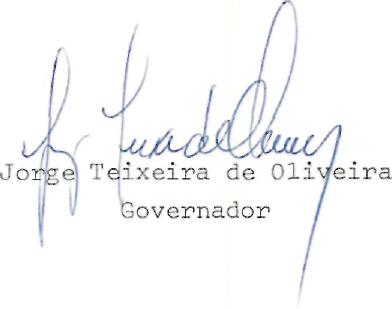 